初心者OK　中高年者活躍中送迎ドライバー募集！普通自動車免許があれば介護の資格、経験不問！運転技術に自信のある方。女性ドライバーも活躍中です。★　短時間の勤務です　週2～5日の勤務可　★　デイサービスの送迎経験者大歓迎！　仕事内容利用者のご自宅から事業所までの送迎業務。（高齢者・障がい者）〇添乗員がつくので運転に専念できます。〇田浦行政センター管内・横須賀市内全域の送迎範囲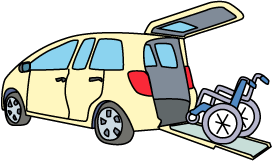 〇ハイエース・キャラバンなどの10人定員の車の運転。労働条件等　　〇時給：１,２４７円（処遇改善加算等含む）　〇車通勤可または通勤手当：1勤務につき実費支給（上限500円）　〇雇用形態：パートタイマー（試用期間1ヶ月）勤務時間月曜日～土曜日（祝日を含む）　※勤務日数・時間については相談に応じます。8：10～10：00、 8：15～9：45、8：30～10：00、15：30～17：00、15：45～17：15、16：15～17：45、16：30～18：00のうち1時間30分程度応募資格　　普通自動車免許（AT限定可）待　遇〇年次有給休暇は勤務日数により付与日数変動あり（試用期間終了後に付与）〇雇用条件により各種保険を適用します。〇採用日から9月30日までの契約。以後1年毎契約更新（雇用契約更新期限満73歳）応募方法・下記にご連絡ください。面接日を追って連絡します。・面接時に履歴書（写真貼付）資格証明書（写し）をご持参ください。・面接後、郵送にて採否を通知いたします（7日程度）＝連絡先＝　〒237-0075　横須賀市田浦町２－８０－１　　社会福祉法人横須賀基督教社会館　　TEL:０４６－８６１－９７７３